Halloween Safety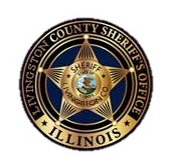 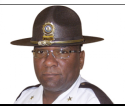 Keeping your family safe!Sheriff Tony O. ChildressTrick-or-treating tips:A responsible adult should always accompany children ages 12 and under.Ensure costumes fit well, are flame retardant, and to not restrict eyesight.Wear reflective clothing and/or carry a light or glow stick.Never enter a home without permission and only approach homes that are well-lit.Bring all treats home before eating. Eat only factory-wrapped treats unless you know the giver well.Be cautious near streets and intersections.Say NO and GET AWAY from any person or situation making you feel scared, uncomfortable, or confused. Be sure to tell a trusted adult!Covid-19 Halloween Safety Information:The Illinois Department of Public Health recommends the following: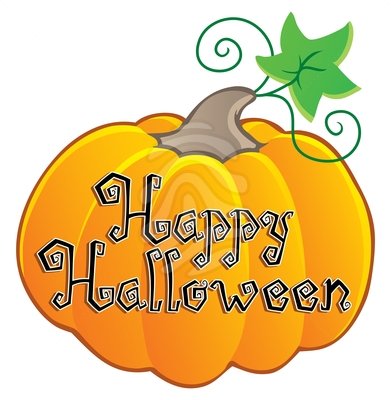 Trick-or-treaters:Maintain social distancing and wear proper face covering.Trick-or-treat in household groups only.Wash hands before consuming foods.Residents:Consider leaving treats in bags for individuals to avoid repetitive touching.Leave Treats in an area where social distancing can be followed.Consider safe alternatives such as parties at home, schools, or community events.Guidelines available at https://www.pontiac.org/DocumentCenter/View/2734/093020-Halloween-GuidanceVisit www.livingstoncountysheriff.com to search for registered sex offenders in your area. Child sex offenders are prohibited from participating in Trick-or-treating or distributing items to children on Halloween.